Филиал муниципального автономного общеобразовательного учреждения«Прииртышская средняя общеобразовательная школа» – «Верхнеаремзянская СОШ им. Д.И. Менделеева»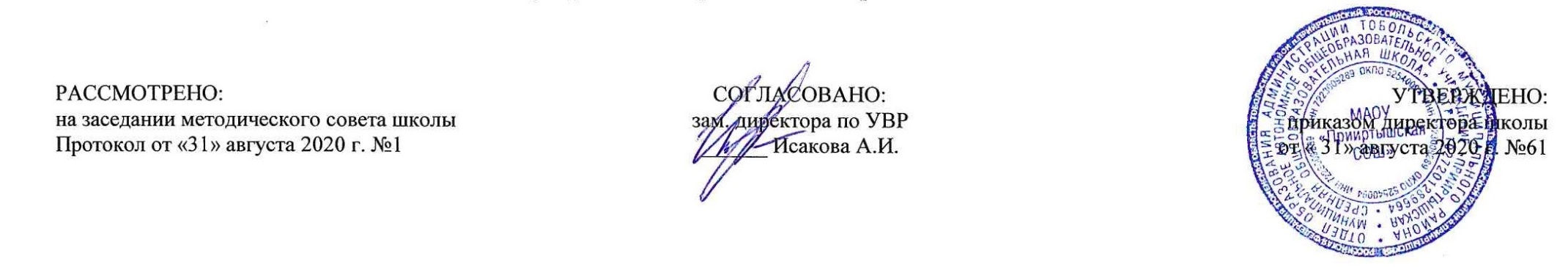 РАБОЧАЯ ПРОГРАММАПо обществознанию Для 10 класса на 2020-2021  учебный годПланирование составлено в соответствиис ФГОС ОООСоставитель программы: Бухарова Ольга Васильевна, учитель истории  и обществознания высшей квалификационной категорииВерхние Аремзяны2020 год                                                                                                                                             Планируемые результаты освоения учебного предмета «Обществознание»ученик научится:        определять социальные свойства человека, его место в системе общественных отношений;  устанавливать закономерности развития общества как сложной самоорганизующейся системы;  оценивать различные подходы к исследованию проблем человека и общества;  узнавать основные социальные институты и процессы;  систематизировать особенности различных общественных наук, основные пути и способы социального и гуманитарного познания.Выделять черты социальной сущности человека;определять роль духовных ценностей в обществе;распознавать формы культуры по их признакам, иллюстрировать их примерами;различать виды искусства;соотносить поступки и отношения с принятыми нормами морали;выявлять сущностные характеристики религии и ее роль в культурной жизни;выявлять роль агентов социализации на основных этапах социализации индивида;раскрывать связь между мышлением и деятельностью;различать виды деятельности, приводить примеры основных видов деятельности;выявлять и соотносить цели, средства и результаты деятельности;анализировать различные ситуации свободного выбора, выявлять его основания и последствия; различать формы чувственного и рационального познания, поясняя их примерами;выявлять особенности научного познания;различать абсолютную и относительную истины;иллюстрировать конкретными примерами роль мировоззрения в жизни человека;выявлять связь науки и образования, анализировать факты социальной действительности в контексте возрастания роли образования и науки в современном обществе;выражать и аргументировать собственное отношение к роли образования и самообразования в жизни человека.ученик  получит  возможность  научиться:характеризовать с научных позиций основные социальные объекты (факты, явления, процессы, институты), их место и значение в жизни общества как целостной системы; проблемы человека в современном обществе;осуществлять комплексный поиск, систематизацию и интерпретацию социальной информации по определенной теме из оригинальных неадаптированных текстов (философских, научных, правовых, политических, публицистических);анализировать и классифицировать социальную информацию, представленную в различных знаковых системах (текст, схема, таблица, диаграмма, аудиовизуальный ряд); переводить ее из одной знаковой системы в другую;сравнивать социальные объекты, выявляя их общие черты и различия; устанавливать соответствия между существенными чертами и признаками социальных явлений и обществоведческими терминами, понятиями; сопоставлять различные научные подходы; различать в социальной информации факты и мнения, аргументы и выводы;объяснять: внутренние и внешние связи (причинно-следственные и функциональные) изученных социальных объектов (включая взаимодействия человека и общества, общества и природы, общества и культуры, подсистем и структурных элементов социальной системы, социальных качеств человека);раскрывать на примерах важнейшие теоретические положения и понятия социально-экономических и гуманитарных наук;участвовать в дискуссиях по актуальным социальным проблемам;формулировать на основе приобретенных социально-гуманитарных знаний собственные суждения и аргументы по определенным проблемам;оценивать различные суждения о социальных объектах с точки зрения общественных наук;подготовить аннотацию, рецензию, реферат, творческую работу, устное выступление;осуществлять индивидуальные и групповые учебные исследования по социальной проблематике;применять социально-экономические и гуманитарные знания в процессе решения познавательных и практических задач, отражающих актуальные проблемы жизни человека и общества.	Содержание  учебного предмета  «Обществознание»Глава I. Человек в обществе.Что такое общество. Общество как совместная жизнедеятельность людей. Общество и природа. Общество и культура. Науки об обществе.                 Устанавливать причинно-следственные связи между состоянием различных сфер жизни общества и общественным развитием в целом;Общество как сложная система. Особенности социальной системы. Социальные институты.          Динамика общественного развития. Многовариантность общественного развития. Целостность и противоречивость современного мира. Проблема общественного прогресса.     Выявлять, опираясь на теоретические положения и материалы СМИ, тенденции и перспективы общественного развития;Социальная сущность человека. Биологическое и социальное в человеке. Социальные качества личности. Самосознание и самореализация.          Деятельность - способ существования людей. Деятельность человека: основные характеристики. Структура деятельности и ее мотивация. Многообразие деятельности. Сознание и деятельность.          Познавательная и коммуникативная деятельность. Познаваем ли мир? Познание чувственное и рациональное. Истина и ее критерии. Особенности научного познания.Социальные и гуманитарные знания. Многообразие человеческого знания. Познание и коммуникативная деятельность.         Систематизировать социальную информацию, устанавливать связи в целостной картине общества (его структурных элементов, процессов, понятий) и представлять ее в разных формах (текст, схема, таблица). Свобода и необходимость в деятельности человека. Свобода и ответственность. Признание и уважение прав других. Проблема выбора. Свободное общество.          Современное общество. Глобализация как явление современности. Современное информационное пространство. Глобальная информационная экономика. Социально-политическое измерение информационного общества.Глобальная угроза международного терроризма. Международный терроризм: понятие и признаки. Глобализация и международный терроризм. Идеология насилия и международный терроризм. Противодействие международному терроризму.Глава II. Общество как мир культуры.           Духовная культура общества. Понятие духовная культура. Культурные ценности и нормы. Институты культуры. Многообразие культур.          Духовный мир личности. Человек как духовное существо. Духовные ориентиры личности. Мировоззрение и его роль в жизни человека.          Мораль. Как и почему возникла мораль. Устойчивость и изменчивость моральных норм. Что заставляет нас делать выбор в пользу добра.          Наука и образование. Наука и ее функции в обществе. Современная наука. Этика науки.Образование в современном обществе. Образование как система.          Религия и религиозные организации. Особенности религиозного сознания. Религия как общественный институт. Религия и религиозные организации в современной России. Проблема поддержания межрелигиозного мира.          Искусство. Что такое искусство. Функции искусства. Структура искусства. Современное искусство.          Массовая культура. Характерные черты массовой культуры. Что привело к появлению массовой культуры. Средства массовой информации и массовая культура. Симптом вырождения общества или условие его здоровья?Глава III. Правовое регулирование общественных отношений.               Современные подходы к пониманию права. Нормативный подход к праву.      Естественно-правовой подход к пониманию права. От идеи к юридической реальности. Взаимосвязь естественного и позитивного права.          Право в системе социальных норм. Основные признаки права. Право и мораль. Система права. Норма права. Отрасль права. Институт права.          Источники права. Что такое источник права. Основные источники (формы) права. Виды нормативных актов. Федеральные законы и законы субъектов Российской Федерации.Законотворческий процесс в Российской Федерации.           Правоотношения и правонарушения. Что такое правоотношение. Что такое правонарушение. Юридическая ответственность. Система судебной защиты прав человека.  Развитие права в современной России.          Предпосылки правомерного поведения. Правосознание. Правовая культура. Правомерное поведение.          Гражданин Российской Федерации. Гражданство Российской Федерации. Права и обязанности гражданина России. Воинская обязанность. Альтернативная гражданская служба. Права и обязанности налогоплательщика.         Действовать в пределах правовых норм для успешного решения жизненных задач в разных сферах общественных отношений;перечислять участников законотворческого процесса и раскрывать их функции;характеризовать механизм судебной защиты прав человека и гражданина в РФ;-ориентироваться в предпринимательских правоотношениях;-выявлять общественную опасность коррупции для гражданина, общества и государства;-применять знание основных норм права в ситуациях повседневной жизни, прогнозировать последствия принимаемых решений;-оценивать происходящие события и поведение людей с точки зрения соответствия закону;-характеризовать основные направления деятельности государственных органов по предотвращению терроризма, раскрывать роль СМИ и гражданского общества в противодействии терроризму. Гражданское право. Гражданские правоотношения. Имущественные права. Личные неимущественные права. Право на результат интеллектуальной деятельности. Наследование. Защита гражданских прав.          Семейное право. Правовая связь членов семьи. Вступление в брак и расторжение брака.Права и обязанности супругов.  Права и обязанности детей и родителей. Воспитание детей, оставшихся без попечения родителей.          Правовое регулирование занятости и трудоустройства. Трудовые правоотношения. Порядок приема на работу. Занятость населения. Социальная защита и социальное обеспечение. Профессиональное образование.          Экологическое право. Общая характеристика экологического права. Право человека на благоприятную окружающую среду. Способы защиты экологических прав. Экологические правонарушения.          Процессуальные отрасли права. Гражданский процесс. Арбитражный процесс. Уголовный процесс. Административная юрисдикция.          Конституционное судопроизводство. Судьи конституционного суда. Принципы конституционного судопроизводства. Основные стадии конституционного судопроизводства.          Международная защита прав человека. Защита прав и свобод человека средствами ООН.  Европейская система защиты прав человека. Проблема отмены смертной казни. Международные преступления и правонарушения. Полномочия международного уголовного суда.  Перспективы развития механизмов международной защиты прав и свобод человека.          Правовые основы антитеррористической политики Российского государства.  Правовая база противодействия терроризму в России. Органы власти, проводящие политику противодействия терроризму. Роль СМИ и гражданского общества в противодействии терроризму.           Заключение. Человек в XXI в. Человек и глобальные вызовы современного общества. Человек в мире информации. Человек и ценности современного общества.Тематическое планированиеПриложение №1   Календарно-тематическое планирование  Обществознание №п/пРазделы, темыКоличество часов3Глава I. Человек в обществе.Понятие об обществе. Общество как совместная жизнедеятельность людей Общество и природа Общество и культура. Науки об обществе.Особенности социальной системы. Взаимосвязь экономической, социальной, политической, духовной сфер жизни общества. Социальные институты.Многовариантность общественного развития Целостность и противоречивость современного мира. Проблема общественного развития.Человек как продукт биологической, социальной и культурной эволюции. Социальные качества личности. Самосознание и самореализация.Деятельность как способ существования людей. Деятельность и её мотивация. Многообразие деятельности.Познание и знание. Познание  мира: чувственное и рациональное, истинное и ложное. Истина и её критерии Многообразие  форм человеческого знания Социальное и гуманитарное знания. Единство свободы и ответственность личности.Глобализация как явление современности. Современное информационное пространство.Международный терроризм. Противодействие терроризму.224Глава II. Общество как мир культуры.Духовная жизнь общества. Культура и духовная жизнь. Институты культуры.Человек как духовное существо. Духовная жизнь человека. Мировоззрение. Ценностные ориентиры личности.Возникновение морали. Устойчивость моральных принципов.Наука и образование в современном обществе, их функции. Этика науки. Образование как система.Особенности религиозного сознания. Религия как общественный институт. Проблема поддержания религиозного мира.Искусство, его формы, Основные  направления современного искусства.Черты массовой культуры. Причины появления массовой культуры. СМИ и  массовая культура.155  Глава III. Правовое регулирование общественных отношений.Право в системе социальных норм. Нормативный и естественный подходы к праву. Связь позитивного и естественного права.Признаки права. Система права. Отрасль права. Норма права.Признаки источника права. Нормативно-правовой акт. Законотворческий процесс в РФ.Понятия «правоотношения и правонарушения». Юридическая ответственность. Судебная защита в РФ.Правосознание и его структура. Правомерное поведение. Правовая культура.Гражданство РФ. Права и обязанности граждан РФ.Гражданские правоотношения. Личные неимущественные права. Наследование. Защита гражданских прав.Права и обязанности членов семьи. Воспитание в семье.Трудовые правоотношения. Порядок приёма на работу. Занятость населения. Социальная защита.Характеристика экологического права. Способы защиты экологических прав.Особенности процессуального права. Гражданский и уголовный процессы.Принципы и стадии конституционного производства.Защита прав человека средствами ООН. Европейская защита прав человека Проблема смертной казни.Правовая база противодействия терроризму в РФ. Роль СМИ и гражданского общества в борьбе с терроризмом.Общество как совместная жизнедеятельность людей Общество и природа Общество и культура. Человек как продукт биологической, социальной и культурной эволюции. Социальные качества личности.Духовная жизнь общества. Культура и духовная жизнь. Институты культуры. Человек как духовное существо. Духовная жизнь человека. Мировоззрение. Ценностные ориентиры личностиПраво в системе социальных норм. Признаки права. Юридическая ответственность. Правосознание и его структура. Правомерное поведение. Правовая культура. Права и обязанности граждан РФ.2611Итоговые занятия  3Итого за 1 четверть16Итого за 2 четверть16Итого за 3 четверть20Итого за 4 четверть14Итого:68№ п\п№ в темеДата проведенияДата проведенияТема урокаТема урокаТип урока, форма проведенияТип урока, форма проведенияПланируемые предметные результаты№ п\п№ в темепланфактТема урокаТема урокаТип урока, форма проведенияТип урока, форма проведенияПланируемые предметные результаты1.Человек в обществе1.Человек в обществе1.Человек в обществе1.Человек в обществе1.Человек в обществе1.Человек в обществе1.Человек в обществе1.Человек в обществе1.Человек в обществе1-2Понятие об обществе. Общество как совместная жизнедеятельность людей Общество и природа Общество и культура. Науки об обществе.УОМН беседаУОМН беседа Знать основные положения темыУметь характеризовать социальные нормы Знать основные положения темыУметь характеризовать социальные нормы3-4Особенности социальной системы. Взаимосвязь экономической, социальной, политической, духовной сфер жизни общества. Социальные институты.УОНЗпрактикумУОНЗпрактикумЗнать права и обязанности граждан России.Уметь работать с текстом учебника.Знать права и обязанности граждан России.Уметь работать с текстом учебника.5-6Многовариантность общественного развития Целостность и противоречивость современного мира. Проблема общественного развития.УОНЗпрактикумУОНЗпрактикумЗнать права и обязанности граждан России.Уметь работать с текстом учебника.Знать права и обязанности граждан России.Уметь работать с текстом учебника.7-8Человек как продукт биологической, социальной и культурной эволюции. Социальные качества личности. Самосознание и самореализация.УОМН познавательная играУОМН познавательная играЗнать значение соблюдения законов.Уметь приводить примеры  соблюдения законов.Знать значение соблюдения законов.Уметь приводить примеры  соблюдения законов.9-10Деятельность как способ существования людей. Деятельность и её мотивация. Многообразие деятельности.УОМН беседаУОМН беседаЗнать определения понятий.Уметь приводить примеры.Знать определения понятий.Уметь приводить примеры.11-12Познание и знание. Познание  мира: чувственное и рациональное, истинное и ложное. Истина и её критерии Многообразие  форм человеческого знания Социальное и гуманитарное знания. УОМН проектУОМН проектЗнать определения понятийУметь характеризовать различные виды дисциплины. Высказывать свою точку зрения.Знать определения понятийУметь характеризовать различные виды дисциплины. Высказывать свою точку зрения.13-15Единство свободы и ответственность личности.УОНЗпрактикумУОНЗпрактикумЗнать определения понятийУметь приводить примеры ответственности несовершеннолетних.Знать определения понятийУметь приводить примеры ответственности несовершеннолетних.16-18Глобализация как явление современности. Современное информационное пространство.УОНЗпрактикумУОНЗпрактикумЗнать правоохранительные органы РФ.Уметь объяснять изображение  богини  правосудия Фемиды.Знать правоохранительные органы РФ.Уметь объяснять изображение  богини  правосудия Фемиды.19-22Международный терроризм. Противодействие терроризму.УР                  беседаУР                  беседа Знать основное содержание  темы.Уметь обобщать изученный материал. Знать основное содержание  темы.Уметь обобщать изученный материал.2.Общество как мир культуры.2.Общество как мир культуры.2.Общество как мир культуры.2.Общество как мир культуры.2.Общество как мир культуры.2.Общество как мир культуры.2.Общество как мир культуры.2.Общество как мир культуры.2.Общество как мир культуры.23-24Духовная жизнь общества. Культура и духовная жизнь. Институты культуры.УРК                                    контрольная работа.УРК                                    контрольная работа.Знать содержание темы.                                                                    Уметь применять ранее полученные знания.Знать содержание темы.                                                                    Уметь применять ранее полученные знания.25-26Человек как духовное существо. Духовная жизнь человека. Мировоззрение. Ценностные ориентиры личности.УОНЗБеседаУОНЗБеседаЗнать определения понятий.Уметь осуществлять поиск необходимой информации.Знать определения понятий.Уметь осуществлять поиск необходимой информации.27-28Возникновение морали. Устойчивость моральных принципов.УОМН познавательная играУОМН познавательная играЗнать определения понятий.Уметь называть факторы, влияющие на размер заработной платы.Знать определения понятий.Уметь называть факторы, влияющие на размер заработной платы.29-30Наука и образование в современном обществе, их функции. Этика науки. Образование как система.УОНЗпрактикумУОНЗпрактикумЗнать определения понятий.Уметь раскрывать роль производства в удовлетворении потребностей общества.Знать определения понятий.Уметь раскрывать роль производства в удовлетворении потребностей общества.31-32Особенности религиозного сознания. Религия как общественный институт. Проблема поддержания религиозного мира. УОМН проект УОМН проектЗнать определения понятий.Уметь называть виды и формы бизнеса.Знать определения понятий.Уметь называть виды и формы бизнеса.33-34Искусство, его формы, Основные  направления современного искусства.УОМН проектУОМН проектЗнать  определения понятий.Уметь решать познавательные и практические задачи,  работать в группах.Знать  определения понятий.Уметь решать познавательные и практические задачи,  работать в группах.35-38Черты массовой культуры. Причины появления массовой культуры. СМИ и  массовая культура.УОНЗпрактикумУОНЗпрактикумЗнать определения понятий.Уметь решать познавательные и практические задачи.Знать определения понятий.Уметь решать познавательные и практические задачи.3.Правовое регулирование общественных отношений3.Правовое регулирование общественных отношений3.Правовое регулирование общественных отношений3.Правовое регулирование общественных отношений3.Правовое регулирование общественных отношений3.Правовое регулирование общественных отношений3.Правовое регулирование общественных отношений3.Правовое регулирование общественных отношений3.Правовое регулирование общественных отношений39-40Право в системе социальных норм. Нормативный и естественный подходы к праву. Связь позитивного и естественного права.УОМН проектУОМН проектЗнать определения понятий.Уметь самостоятельно моделировать заданную ситуацию.Знать определения понятий.Уметь самостоятельно моделировать заданную ситуацию.41-42Признаки права. Система права. Отрасль права. Норма права.УРБеседаУРБеседаЗнать основное содержание  темы.Уметь применять ранее полученные знания.Знать основное содержание  темы.Уметь применять ранее полученные знания.43-44Признаки источника права. Нормативно-правовой акт. Законотворческий процесс в РФ.УОМН проектУОМН проектУОМН проектЗнать значение природных ресурсов для человека Уметь высказывать собственное мнение.45-46Понятия «правоотношения и правонарушения». Юридическая ответственность. Судебная защита в РФ.УОМН проектУОМН проектУОМН проектЗнать главные правила экологической морали.Уметь работать с источником.47-48Правосознание и его структура. Правомерное поведение. Правовая культура.УОНЗпрактикумУОНЗпрактикумУОНЗпрактикумЗнать законы РФ.Уметь осуществлять поиск необходимой информации.49-50Гражданство РФ. Права и обязанности граждан РФ.УОМН практикумУОМН практикумУОМН практикумЗнать содержание темы.Уметь систематизировать материал темы урока.51-52Гражданские правоотношения. Личные неимущественные права. Наследование. Защита гражданских прав.УРбеседаУРбеседаУРбеседаЗнать определения понятий;Уметь анализировать, сравнивать, делать выводы, отвечать на вопросы.53-54Права и обязанности членов семьи. Воспитание в семье.УР                                                     практикумУР                                                     практикумЗнать определения понятий.                                               Уметь работать с текстом учебника, решать логические задачи.Знать определения понятий.                                               Уметь работать с текстом учебника, решать логические задачи.55-56Трудовые правоотношения. Порядок приёма на работу. Занятость населения. Социальная защита.УРбеседаУРбеседаЗнать определения понятий;Уметь анализировать, сравнивать, делать выводы, отвечать на вопросы.Знать определения понятий;Уметь анализировать, сравнивать, делать выводы, отвечать на вопросы.57-58Характеристика экологического права. Способы защиты экологических прав.УРбеседаУРбеседаЗнать определения понятий;Уметь анализировать, сравнивать, делать выводы, отвечать на вопросы.Знать определения понятий;Уметь анализировать, сравнивать, делать выводы, отвечать на вопросы.59-60Особенности процессуального права. Гражданский и уголовный процессы.УРбеседаУРбеседаЗнать определения понятий;Уметь анализировать, сравнивать, делать выводы, отвечать на вопросы.Знать определения понятий;Уметь анализировать, сравнивать, делать выводы, отвечать на вопросы.61-62Принципы и стадии конституционного производства.УРбеседаУРбеседаЗнать определения понятий;Уметь анализировать, сравнивать, делать выводы, отвечать на вопросы.Знать определения понятий;Уметь анализировать, сравнивать, делать выводы, отвечать на вопросы.63-64Защита прав человека средствами ООН. Европейская защита прав человека Проблема смертной казни.УРбеседаУРбеседаЗнать определения понятий;Уметь анализировать, сравнивать, делать выводы, отвечать на вопросы.Знать определения понятий;Уметь анализировать, сравнивать, делать выводы, отвечать на вопросы.65-66Правовая база противодействия терроризму в РФ. Роль СМИ и гражданского общества в борьбе с терроризмом.УРбеседаУРбеседаЗнать определения понятий;Уметь анализировать, сравнивать, делать выводы, отвечать на вопросы.Знать определения понятий;Уметь анализировать, сравнивать, делать выводы, отвечать на вопросы.67-68Общество как совместная жизнедеятельность людей Общество и природа Общество и культура. Человек как продукт биологической, социальной и культурной эволюции. Социальные качества личности.УР                                                       беседаУР                                                       беседаУметь понимать причины успешности (неуспешности) своей учебной деятельности.Уметь понимать причины успешности (неуспешности) своей учебной деятельности.